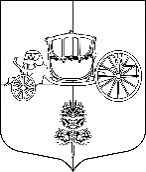 ВНУТРИГОРОДСКОЕ МУНИЦИПАЛЬНОЕ ОБРАЗОВАНИЕ ГОРОДА ФЕДЕРАЛЬНОГО ЗНАЧЕНИЯ САНКТ-ПЕТЕРБУРГА МУНИЦИПАЛЬНЫЙ ОКРУГ СОСНОВАЯ ПОЛЯНАМЕСТНАЯ АДМИНИСТРАЦИЯП О С Т А Н О В Л Е Н И Е	"О внесении изменений в Регламент по предоставлению органами местного самоуправления внутригородских муниципальных образований Санкт-Петербурга, осуществляющими отдельные государственные полномочия Санкт-Петербурга по организации и осуществлению деятельности по опеке и попечительству, назначению и выплате денежных средств на содержание детей, находящихся под опекой или попечительством, и денежных средств на содержание детей, переданных на воспитание в приемные семьи, в Санкт-Петербурге, государственной услуги по выдаче предварительного разрешения органа опеки и попечительства на совершение сделок с имуществом подопечных"	 В соответствии с Федеральным  законом  от 27.07.2010 №210-ФЗ  «Об организации предоставления государственных и муниципальных услуг» (далее – ФЗ №210), Федерального закона от 06.10.2003г. №131-ФЗ «Об общих принципах организации местного самоуправленияв Российской Федерации», Закона Санкт-Петербурга от 23.09.2009 г. №420-79 «Об организации местного самоуправления Санкт-Петербурга», Устава внутригородского муниципального образования города федерального значения Санкт-Петербурга муниципальный округ Сосновая Поляна (далее – Административный Регламент)	ПОСТАНОВЛЯЕТ:	Внести в Регламент по предоставлению органами местного самоуправления внутригородских муниципальных образований Санкт-Петербурга, осуществляющими отдельные государственные полномочия Санкт-Петербурга по организации и осуществлению деятельности по опеке и попечительству, назначению и выплате денежных средств на содержание детей, находящихся под опекой или попечительством, и денежных средств на содержание детей, переданных на воспитание в приемные семьи, в Санкт-Петербурге, государственной услуги по выдаче предварительного разрешения органа опеки и попечительства на совершение сделок с имуществом подопечных, утвержденный Постановлением Местной администрации от 07.02.2013г.№20 (далее – Административный Регламент) следующие изменения:	1. Пункт 1.2.1 Раздела 1 Административного регламента изложить в следующей редакции:«Заявителями являются родители, усыновители, опекуны (попечители), не ограниченные судом в дееспособности, которые обращаются в органы местного самоуправления за предоставлением государственной услуги по месту жительства подопечных».	2. В пункте 2.6.1РазделаII Административного регламентаслова «заявление законных представителей о выдаче предварительного разрешения органа опеки и попечительства на совершение сделки с имуществом подопечного от 14 летпо форме согласно приложению № 5 к настоящему регламенту» заменить словами «заявление родителей, усыновителей, опекунов (попечителей) о выдаче предварительного разрешения органа опеки и попечительства на дачу согласия на совершение действий с имуществом подопечного от 14 летпо форме согласно приложению № 5 к настоящему регламенту».	3. В пункте 2.6.1 РазделаII Административного регламентаслова «заявление подопечного от 14 лет, не признанного судом недееспособным, о выдаче предварительного разрешения органа опеки и попечительства на совершение сделки с имуществом подопечного по форме согласно приложению №6» заменить словами «согласие подопечного от 14 лет, на выдачу его законному представителю (законным представителям) разрешения дать согласие на совершение сделки с имуществом, принадлежащим ему на праве собственностипо форме согласно приложению№6».	4.В Приложении №6 к Административному регламентуслово «Заявление» заменить словом«Согласие».	5.В Приложении №6 к Административному регламентуслова «Прошу дать предварительное разрешение органа опеки и попечительства на совершение действий с имуществом, принадлежащим мне на праве собственности» заменить словами «Даю согласие и согласен (на) на выдачу моему законному представителю (моим законным представителям) разрешения дать согласие на совершение сделки с моим имуществом, принадлежащим мне на праве собственности, а именно».	6. Настоящее Постановление вступает в силу с момента опубликования.	7. Контроль исполнения настоящего Постановления оставляю за собой.Врио главы Местной администрацииМО Сосновая Поляна                                                                               С.В. Мурова22.02.2023г.Санкт-Петербург№ 1-7